ПРОФЕССИОНАЛЬНОЕ ОБУЧЕНИЕнеработающих граждан, граждан пенсионного возраста и женщин, находящихся в отпуске по уходу за ребенком до 3-х лет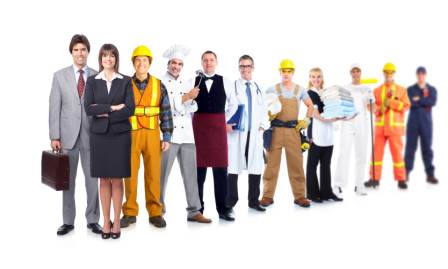 В 2015 году Центр занятости населения Темрюкского района организует бесплатное профессиональное обучение или повышение квалификации по профессиям: официант, повар, горничная, водитель автомобиля или погрузчика, крановщик, стропальщик, сварщик, электрик и другим рабочим профессиям, востребованным на рынке труда. 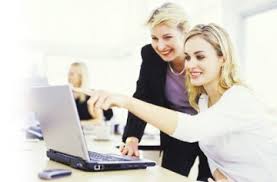 За дополнительной информацией обращайтесь сразу после Новогодних праздников по адресу: г.Темрюк, ул.Ленина, д.48, Центр занятости населения,  контактный номер телефона 8(86148) 5-23-39.МЫ БУДЕМ РАДЫ ВАМ ПОМОЧЬ!